REGULAMIN UCZESTNIKA OBOZU Prawa: Uczestnik obozu ma prawo do zapewnienia mu bezpieczeństwa i opieki medycznej podczas pobytu na obozie i podczas przejazdu. Uczestnik obozu ma prawo do zapewnienia mu posiłków zgodnie z zawartą umową i normami żywieniowymi. Uczestnik obozu ma prawo do zapewnienia mu pełnej higieny i warunków noclegu zgodnie z umową i normami higienicznymi. Organizator zapewnia zajęcia zgodnie z umową i programem obozu przystosowane do wieku i zainteresowań uczestników obozu. Uczestnik obozu ma prawo do kontaktu z rodziną - w przypadku kontaktu telefonicznego, w czasie wyznaczonym przez kierownika obozu. Uczestnik obozu ma prawo do zgłoszenia zastrzeżeń dotyczących realizacji programu, bezpieczeństwa, wyżywienia i zachowania innych uczestników obozu do wychowawcy i kierownika obozu. Uczestnik obozu ma prawo do oddania pieniędzy czy rzeczy wartościowych (np. zegarki, telefony komórkowe) na przechowanie do wychowawcy grupy. Obowiązki: Uczestnikowi obozu nie wolno samowolnie oddalać się z terenu obozu i podczas zajęć od grupy. Uczestnik obozu ma obowiązek poszanowania cudzej własności, godności osobistej innych uczestników obozu i ich przekonań. W przypadku uszkodzenia (zniszczenia) cudzego mienia przez uczestnika obozu, jego rodzice ponoszą koszty naprawy lub zwrotu równowartości lub odkupienia uszkodzonej (zniszczonej) rzeczy. Uczestnik obozu ma obowiązek uczestniczenia w zorganizowanych zajęciach. W przypadku niedyspozycji zgłasza to wychowawcy grupy. Uczestnik obozu nie stosuje przemocy wobec swoich kolegów i koleżanek. Uczestnik obozu nie używa niecenzuralnych słów. Uczestnik obozu przestrzega ustalonego rozkładu dnia na obozie. Uczestnik obozu zgłasza wychowawcy sprawy dotyczące zapewnienia bezpieczeństwa swojego i innych uczestników obozu. Kary za łamanie regulaminu uczestnika obozu: Wobec uczestnika obozu, który popełni wykroczenie wynikające z przepisów „Regulaminu uczestnika obozu” mogą zostać zastosowanie następujące kary: • upomnienie ustne w obecności grupy, nagana w obecności grupy lub całego obozu, nagana w obecności grupy lub całego obozu z powiadomieniem rodziców, wydalenia z obozu na koszt rodziców bez możliwości zwrotu pieniędzy i powiadomienie dyrekcji szkoły o zastosowanej sankcji. Zapoznałem się z powyższym Regulaminem i akceptuję jego postanowienia. ……………………………………………. 	…………………………………………….                       (podpisy rodziców) 	 	               (podpis zawodnika) KARTA KWALIFIKACYJNA UCZESTNIKA OBOZU SPORTOWEGO I. INFORMACJE DOTYCZĄCE OBOZU 1. Forma zgrupowania: Wyjazdowa (obóz sportowy  ) 2. Termin : 11.02.2024 – 17.02.20243. Adres : Al. Zdobywców Wału Pomorskiego 99 - WałczBydgoszcz, 30.01.2024r 	 	…………………………………………….      (miejscowość, data)  	 	  	             (podpis organizatora) __________________________________________________________________ II. INFORMACJE DOTYCZĄCE ZAWODNIKAImię (imiona) i nazwisko …………………………………………………………………. Imiona i nazwiska rodziców ………………………………………………………………. …………………………………………………………………………………………………. Rok urodzenia ……………………………………………………………………………… Adres zamieszkania ………………………………………………………………………… Adres zamieszkania lub pobytu rodziców ………………………………………………….. …………………………………………………………………………………………………. Numer telefonu rodziców lub numer telefonu osoby wskazanej przez pełnoletniego uczestnika  w czasie zgrupowania……………………………………... …………………………………………………………………………………………………. Informacja o specjalnych potrzebach edukacyjnych w szczególności o potrzebach wynikających z niepełnosprawności, niedostosowania społecznego lub zagrożenia niedostosowaniem społecznym …………………………………. …………………………………………………………………………………………………. …………………………………………………………………………………………………. …………………………………………………………………………………………………. Istotne dane o stanie zdrowia uczestnika wypoczynku, rozwoju psychofizycznym i stosowanej diecie (np. na co uczestnik jest uczulony, jak znosi jazdę samochodem, czy przyjmuje stale leki i w jakich dawkach, czy nosi aparat ortodontyczny lub okulary) ………. …………………………………………………………………………………………………. …………………………………………………………………………………………………. …………………………………………………………………………………………………. o szczepieniach ochronnych (wraz z podaniem roku lub przedstawienie książeczki zdrowia z aktualnym wpisem szczepień): tężec …………………………………………………………………………………………… błonica ………………………………………………………………………………………… dur …………………………………………………………………………………………… inne …………………………………………………………………………………………… …………………………………………………………………………………………………. oraz numer PESEL uczestnika Wyrażam zgodę na przetwarzanie danych osobowych zawartych w karcie kwalifikacyjnej na potrzeby niezbędne do zapewnienia bezpieczeństwa i ochrony zdrowia uczestnika obozu (zgodnie z ustawą z dnia 29 sierpnia 1997 r. o ochronie danych osobowych (Dz. U. z 2015 r. poz. 2135, z późn. zm.)). ……………………………... 	………….…………………………………………….  	(data) 	 	 	    (podpis rodziców/pełnoletniego uczestnika wypoczynku) __________________________________________________________________ III. DECYZJA ORGANIZATORA O ZAKWALIFIKOWANIU ZAWODNIKA DO UDZIAŁU W ZGRUPOWANIU Postanawia się:  zakwalifikować i skierować uczestnika na obóz  odmówić skierowania uczestnika na obóz ze względu …………………………… 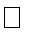 …………………………………………………………………………………………………. ……………………………... 	 	…………………………………………….  	(data) 	 	 	 	            (podpis organizatora) ____________________________________________________________ Uczestnik przebywał ….……………………………………………………………………….  	 	 	 	(adres miejsca wypoczynku) od dnia (dzień, miesiąc, rok) ........................... do dnia (dzień, miesiąc, rok) ........................... ……………………………... 	 	…………………………………………….  	(data) 	 	 	 	            (podpis kierownika wypoczynku) V. INFORMACJA KIEROWNIKA O STANIE ZDROWIA UCZESTNIKA  W CZASIE TRWANIA OBOZU ORAZ O CHOROBACH PRZEBYTYCH W JEGO TRAKCIE VI. INFORMACJE I SPOSTRZEŻENIA TRENRA DOTYCZĄCE STANU ZDROWIA ZAWODNIKA…………………………………………………………………………………………………. …………………………………………………………………………………………………. …………………………………………………………………………………………………. …………………………………………………………………………………………………. …………………………………………………………………………………………………. …………………………………………………………………………………………………. …………………………………………………………………………………………………. …………………………………………………………………………………………………. …………………………………………………………………………………………………. …………………………………………………………………………………………………. ……………………………... 	 	…………………………………………….           (miejscowość, data) 	 	 	              (podpis kierownika ) 